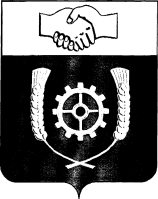      РОССИЙСКАЯ ФЕДЕРАЦИЯ              АДМИНИСТРАЦИЯ   МУНИЦИПАЛЬНОГО РАЙОНА                 КЛЯВЛИНСКИЙ              Самарской области                                               ПОСТАНОВЛЕНИЕ                06.10.2014 г  № 607     Об утверждении Порядка размещения в информационно-телекоммуникационной сети Интернет на официальном сайте Администрации муниципального района Клявлинский и представления для опубликования средствам массовой информации сведений о доходах, расходах, об имуществе и обязательствах имущественного характера, представляемыхмуниципальным служащим администрации муниципального района Клявлинский, его супруги (супруга) и несовершеннолетних детей В соответствии с Федеральным законом от 25.12.2008 N 273-ФЗ "О противодействии коррупции", Федеральным законом от 09.10.2007г. № 96-ГД «О муниципальной службе в Российской Федерации», ПОСТАНОВЛЯЮ:1. Утвердить прилагаемый Порядок размещения в информационно-телекоммуникационной сети «Интернет» на официальном сайте Администрации муниципального района Клявлинский и представления для опубликования средствам массовой информации сведений о доходах, расходах, об имуществе и обязательствах имущественного характера, представляемых муниципальным служащим администрации муниципального района Клявлинский, его супруги (супруга) и несовершеннолетних детей.2. Признать утратившим силу постановление Главы муниципального района Клявлинский № 599 от 29.12.2012г. «Об утверждении Порядка размещения в информационно-телекоммуникационной сети Интернет на официальном сайте администрации муниципального района Клявлинский и представления для опубликования средствам массовой информации сведений о доходах, об имуществе и обязательствах имущественного характера, представляемых муниципальным служащим Администрации муниципального района Клявлинский, его супруги (супруга) и несовершеннолетних детей.2. Опубликовать настоящее постановление в районной газете «Знамя Родины» и разместить на официальном сайте Администрации муниципального района Клявлинский в информационно-коммуникационной сети «Интернет».3. Настоящее постановление вступает в силу со дня его официального опубликования.СогласованоЗав. юридическим отделом                                 Г.В. КнязеваМазурина О.Ю.УтвержденПостановлениемГлавы муниципального района Клявлинский от 06.10.2014г. № 607ПОРЯДОКразмещения в информационно-телекоммуникационной сети «Интернет» на официальном сайте Администрации муниципального района Клявлинский и представления для опубликования средствам массовой информации сведений о доходах, расходах, об имуществе и обязательствах имущественного характера, представляемых муниципальным служащим администрации муниципального района Клявлинский, его супруги (супруга) и несовершеннолетних детей1. Настоящий Порядок устанавливает обязанности Администрации муниципального района Клявлинский по размещению на официальном сайте администрации муниципального района Клявлинский в сети «Интернет» (далее – официальный сайт) и предоставлению средствам массовой информации по их запросам для опубликования сведений о доходах, расходах, об имуществе и обязательствах имущественного характера  муниципальных служащих, замещающих должности, предусмотренные Постановлением Главы муниципального района Клявлинский от 26.03.2014г. № 153 "Об утверждении Перечня должностей муниципальной службы, при назначении на которые граждане и при замещении которых муниципальные служащие обязаны предоставлять сведения о своих доходах, об имуществе и обязательствах имущественного характера своих супруги (супруга) и несовершеннолетних детей", Постановлением Главы муниципального района Клявлинский от 26.03.2014г. № 154 «Об утверждении Перечня должностей муниципальной службы, при замещении которых муниципальные служащие обязаны предоставлять сведения о своих расходах, расходах своих супруги (супруга) и несовершеннолетних детей» и сведений о доходах, об имуществе и обязательствах имущественного характера супруга (супруги) и несовершеннолетних детей указанных лиц.2. На официальном сайте размещаются и средствам массовой информации предоставляются для опубликования следующие сведения о доходах, расходах, об имуществе и обязательствах имущественного характера:а) перечень объектов недвижимого имущества, принадлежащих муниципальному служащему, его супруге (супругу) и несовершеннолетним детям на праве собственности или находящихся в их пользовании, с указанием вида, площади и страны расположения каждого из таких объектов;б) перечень транспортных средств с указанием вида и марки, принадлежащих на праве собственности муниципальному служащему, его супруге (супругу) и несовершеннолетним детям;в) декларированный годовой доход муниципального служащего, его супруги (супруга) и несовершеннолетних детей;г) сведения об источниках получения средств, за счет которых совершена сделка по приобретению земельного участка, другого объекта недвижимого имущества, транспортного средства, ценных бумаг, акций  (долей участия, паев в уставных (складочных) капиталах организаций), если сумма сделки превышает общий доход муниципального служащего и его супруги (супруга) за три последних года, предшествующих совершению сделки.3. В размещаемых на официальном сайте и предоставляемых средствам массовой информации для опубликования сведениях о доходах, об имуществе и обязательствах имущественного характера запрещается указывать:а) иные сведения (кроме указанных в пункте 2 настоящего Порядка) о доходах муниципального служащего, его супруги (супруга) и несовершеннолетних детей, об имуществе, принадлежащем названным лицам на праве собственности, и об их обязательствах имущественного характера;б) персональные данные супруги (супруга), детей и иных членов семьи муниципального служащего;в) данные, позволяющие определить место жительства, почтовый адрес, телефон и иные индивидуальные средства коммуникации муниципального служащего, его супруги (супруга), детей и иных членов семьи;г) данные, позволяющие определить местонахождение объектов недвижимого имущества, принадлежащих муниципальному служащему, его супруге (супругу), детям, иным членам семьи на праве собственности или находящихся в их пользовании;д) информацию, отнесенную к государственной тайне или являющуюся конфиденциальной.4. Сведения о доходах, об имуществе и обязательствах имущественного характера, указанные в пункте 2 настоящего Порядка,  за весь период замещения муниципальным служащим должности, замещение которой влечет за собой размещение его сведений о доходах, расходах, об имуществе и обязательствах имущественного характера,  а также сведений о доходах, расходах, об имуществе и обязательствах имущественного характера его супруги (супруга) и несовершеннолетних детей, находятся на официальном сайте и ежегодно обновляются в течение 14 рабочих дней со дня истечения срока, установленного для их подачи. 5. Организация размещения на официальном сайте сведений о доходах, расходах, об имуществе и обязательствах имущественного характера, указанных в пункте 2 настоящего Порядка, обеспечивается Организационным отделом администрации муниципального района Клявлинский (Далее – Организационный отдел) по форме согласно приложению к настоящему Порядку.6. Организационный отдел:а) в течение трех рабочих дней со дня поступления запроса от средства массовой информации сообщает о нем муниципальному служащему, в отношении которого поступил запрос;б) в течение семи рабочих дней со дня поступления запроса от средства массовой информации обеспечивает предоставление ему сведений, указанных в пункте 2 настоящего Порядка, в том случае, если запрашиваемые сведения отсутствуют на официальном сайте.7. Организационный отдел несет в соответствии с действующим законодательством ответственность за несоблюдение настоящего Порядка, а также за разглашение сведений, отнесенных к государственной тайне или являющихся конфиденциальными.Приложениек Порядку размещения в информационно-телекоммуникационной сети «Интернет» на официальном сайте Администрации муниципального района Клявлинский и представления для опубликования средствам массовой информации сведений о доходах, расходах, об имуществе и обязательствах имущественного характера, представляемых муниципальным служащим администрации муниципального района Клявлинский, его супруги (супруга) и несовершеннолетних детейСведенияо доходах, расходах, об имуществе и обязательствах имущественногохарактера, представленные муниципальным служащимАдминистрации муниципального района Клявлинскийза отчетный период с 1 января 20____ года по 31 декабря 20____ годаи подлежащие размещению в информационно-телекоммуникационной сети«Интернет» на официальном сайте Администрации муниципального района Клявлинский_____________    _______________________     ____________________                                                                       (подпись)           (Ф.И.О. руководителя)                      (дата) 	<1> В случае, если в отчетном периоде муниципальному служащему по месту службы предоставлены (выделены) средства на приобретение (строительство) жилого помещения, данные средства суммируются с декларированным годовым доходом, а также указываются отдельно в настоящей графе.<2> Сведения указываются, если сумма сделки превышает общий доход лица муниципального служащего и его супруги (супруга) за три последних года, предшествующих совершению сделки. 	Глава муниципальногорайона КлявлинскийИ.Н. Соловьев№ п/пФамилия и инициалы лица, чьи сведения размещаютсяДолжностьОбъекты недвижимости, находящиеся в собственностиОбъекты недвижимости, находящиеся в собственностиОбъекты недвижимости, находящиеся в собственностиОбъекты недвижимости, находящиеся в собственностиОбъекты недвижимости, находящиеся в пользованииОбъекты недвижимости, находящиеся в пользованииОбъекты недвижимости, находящиеся в пользованииТранспортные средстваДекларированный годовой доход <1>Сведения об источниках получения средств, за счет которых совершена сделка <2> (вид приобретенного имущества, источники)вид объектавид собственностиплощадь (кв. м)страна расположениявид объектаплощадь (кв. м)страна расположения1.1.Супруг (супруга)1.Несовершеннолетний ребенок2.2.Супруг (супруга)2.Несовершеннолетний ребенок